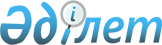 О внесении изменений в решение Жаксынского районного маслихата от 22 декабря 2023 года № 8С-18-1 "О бюджетах сел, сельских округов Жаксынского района на 2024-2026 годы"Решение Жаксынского районного маслихата Акмолинской области от 1 марта 2024 года № 8С-23-1
      Жаксынский районный маслихат РЕШИЛ:
      1. Внести в решение Жаксынского районного маслихата "О бюджетах сел, сельских округов Жаксынского района на 2024-2026 годы" от 22 декабря 2023 года № 8С-18-1 следующие изменения:
      пункт 1 изложить в новой редакции:
      "1. Утвердить бюджет села Белагаш на 2024-2026 годы, согласно приложениям 1, 2 и 3 соответственно, в том числе на 2024 год в следующих объемах:
      1) доходы – 34618 тысяч тенге, в том числе:
      налоговые поступления – 8507 тысяч тенге;
      неналоговые поступления – 0 тысяч тенге;
      поступления от продажи основного капитала – 0 тысяч тенге;
      поступления трансфертов – 26111 тысяч тенге;
      2) затраты – 35556 тысяч тенге;
      3) сальдо по операциям с финансовыми активами – 0 тысяч тенге;
      4) дефицит (профицит) бюджета – (-938) тысяч тенге;
      5) финансирование дефицита (использование профицита) бюджета – 938 тысяч тенге.";
      пункт 2 изложить в новой редакции:
      "2. Утвердить бюджет Беловодского сельского округа на 2024-2026 годы, согласно приложениям 4, 5 и 6 соответственно, в том числе на 2024 год в следующих объемах:
      1) доходы – 47197 тысяч тенге, в том числе:
      налоговые поступления – 6153 тысячи тенге;
      неналоговые поступления – 261 тысяча тенге;
      поступления от продажи основного капитала – 0 тысяч тенге;
      поступления трансфертов – 40783 тысячи тенге;
      2) затраты – 50508 тысяч тенге;
      3) сальдо по операциям с финансовыми активами – 0 тысяч тенге;
      4) дефицит (профицит) бюджета – (-3311) тысяч тенге;
      5) финансирование дефицита (использование профицита) бюджета – 3311 тысяч тенге.";
      пункт 3 изложить в новой редакции:
      "3. Утвердить бюджет села Жаксы на 2024-2026 годы, согласно приложениям 7, 8 и 9 соответственно, в том числе на 2024 год в следующих объемах:
      1) доходы – 473234 тысячи тенге, в том числе:
      налоговые поступления – 38284 тысячи тенге;
      неналоговые поступления – 0 тысяч тенге;
      поступления от продажи основного капитала – 900 тысяч тенге;
      поступления трансфертов – 434050 тысяч тенге.
      2) затраты – 482289 тысячи тенге.
      3) сальдо по операциям с финансовыми активами – 0 тысяч тенге;
      4) дефицит (профицит) бюджета – (-9055) тысяч тенге;
      5) финансирование дефицита (использование профицита) бюджета – 9055 тысяч тенге.";
      пункт 4 изложить в новой редакции:
      "4. Утвердить бюджет Жанакийминского сельского округа на 2024-2026 годы, согласно приложениям 10, 11 и 12 соответственно, в том числе на 2024 год в следующих объемах:
      1) доходы – 72812 тысяч тенге, в том числе:
      налоговые поступления – 19676 тысяч тенге;
      неналоговые поступления – 916 тысяч тенге;
      поступления от продажи основного капитала – 28 тысяч тенге;
      поступления трансфертов – 52192 тысячи тенге;
      2) затраты – 74159,6 тысяч тенге;
      3) сальдо по операциям с финансовыми активами – 0 тысяч тенге;
      4) дефицит (профицит) бюджета – (-1347,6) тысяч тенге;
      5) финансирование дефицита (использование профицита) бюджета – 1347,6 тысяч тенге.";
      пункт 5 изложить в новой редакции:
      "5. Утвердить бюджет Запорожского сельского округа на 2024-2026 годы, согласно приложениям 13, 14 и 15 соответственно, в том числе на 2024 год в следующих объемах:
      1) доходы – 47454 тысячи тенге, в том числе:
      налоговые поступления – 13527 тысяч тенге;
      неналоговые поступления – 0 тысяч тенге;
      поступления от продажи основного капитала – 0 тысяч тенге;
      поступления трансфертов – 33927 тысяч тенге;
      2) затраты – 48297,1 тысячи тенге;
      3) сальдо по операциям с финансовыми активами – 0 тысяч тенге;
      4) дефицит (профицит) бюджета – (-843,1) тысяч тенге;
      5) финансирование дефицита (использование профицита) бюджета – 843,1 тысяч тенге.";
      пункт 6 изложить в новой редакции:
      "6. Утвердить бюджет Ишимского сельского округа на 2024-2026 годы, согласно приложениям 16, 17 и 18 соответственно, в том числе на 2024 год в следующих объемах:
      1) доходы – 256206 тысяч тенге, в том числе:
      налоговые поступления – 10055 тысяч тенге;
      неналоговые поступления – 0 тысяч тенге;
      поступления от продажи основного капитала – 0 тысяч тенге;
      поступления трансфертов – 246151 тысяча тенге;
      2) затраты – 256704,4 тысяч тенге;
      3) сальдо по операциям с финансовыми активами – 0 тысяч тенге;
      4) дефицит (профицит) бюджета – (-498,4) тысяч тенге;
      5) финансирование дефицита (использование профицита) бюджета – 498,4 тысяч тенге.";
      пункт 7 изложить в новой редакции:
      "7. Утвердить бюджет Калининского сельского округа на 2024-2026 годы, согласно приложениям 19, 20 и 21 соответственно, в том числе на 2024 год в следующих объемах:
      1) доходы – 30761 тысяча тенге, в том числе:
      налоговые поступления – 10622 тысячи тенге;
      неналоговые поступления – 0 тысяч тенге;
      поступления от продажи основного капитала – 0 тысяч тенге;
      поступления трансфертов – 20139 тысяч тенге;
      2) затраты – 34761 тысяча тенге;
      3) сальдо по операциям с финансовыми активами – 0 тысяч тенге;
      4) дефицит (профицит) бюджета – (-4000) тысяч тенге;
      5) финансирование дефицита (использование профицита) бюджета – 4000 тысяч тенге.";
      пункт 8 изложить в новой редакции:
      "8. Утвердить бюджет села Киевское на 2024-2026 годы, согласно приложениям 22, 23 и 24 соответственно, в том числе на 2024 год в следующих объемах:
      1) доходы – 29073 тысячи тенге, в том числе:
      налоговые поступления – 8227 тысяч тенге;
      неналоговые поступления – 0 тысяч тенге;
      поступления от продажи основного капитала – 0 тысяч тенге;
      поступления трансфертов – 20846 тысяч тенге;
      2) затраты – 32084 тысячи тенге;
      3) сальдо по операциям с финансовыми активами – 0 тысяч тенге;
      4) дефицит (профицит) бюджета – (-3011) тысяч тенге;
      5) финансирование дефицита (использование профицита) бюджета – 3011 тысяч тенге.";
      пункт 9 изложить в новой редакции:
      "9. Утвердить бюджет Кызылсайского сельского округа на 2024-2026 годы, согласно приложениям 25, 26 и 27 соответственно, в том числе на 2024 год в следующих объемах:
      1) доходы – 36891 тысяча тенге, в том числе:
      налоговые поступления – 14032 тысячи тенге;
      неналоговые поступления – 0 тысяч тенге;
      поступления от продажи основного капитала – 0 тысяч тенге;
      поступления трансфертов – 22859 тысяч тенге;
      2) затраты – 39370,7 тысяча тенге;
      3) сальдо по операциям с финансовыми активами – 0 тысяч тенге;
      4) дефицит (профицит) бюджета – (-2479,7) тысяч тенге;
      5) финансирование дефицита (использование профицита) бюджета – 2479,7 тысяч тенге.";
      пункт 12 изложить в новой редакции:
      "12. Утвердить бюджет Тарасовского сельского округа на 2024-2026 годы, согласно приложениям 34, 35 и 36 соответственно, в том числе на 2024 год в следующих объемах:
      1) доходы – 26551 тысяча тенге, в том числе:
      налоговые поступления – 5972 тысячи тенге;
      неналоговые поступления – 0 тысяч тенге;
      поступления от продажи основного капитала –0 тысяч тенге;
      поступления трансфертов – 20579 тысяч тенге;
      2) затраты – 26939,6 тысяча тенге;
      3) сальдо по операциям с финансовыми активами – 0 тысяч тенге;
      4) дефицит (профицит) бюджета – (-388,6) тысяч тенге;
      5) финансирование дефицита (использование профицита) бюджета – 388,6 тысяч тенге.";
      пункт 13 изложить в новой редакции:
      "13. Утвердить бюджет села Терсакан на 2024-2026 годы, согласно приложениям 37, 38 и 39 соответственно, в том числе на 2024 год в следующих объемах:
      1) доходы – 29651 тысяча тенге, в том числе:
      налоговые поступления – 3803 тысячи тенге;
      неналоговые поступления – 0 тысяч тенге;
      поступления от продажи основного капитала – 0 тысяч тенге;
      поступления трансфертов – 25848 тысяч тенге;
      2) затраты – 32591,5 тысяча тенге;
      3) сальдо по операциям с финансовыми активами – 0 тысяч тенге;
      4) дефицит (профицит) бюджета – (-2940,5) тысяч тенге;
      5) финансирование дефицита (использование профицита) бюджета – 2940,5 тысяч тенге.";
      пункт 14 изложить в новой редакции:
      "14. Утвердить бюджет села Чапаевское на 2024-2026 годы, согласно приложениям 40, 41 и 42 соответственно, в том числе на 2024 год в следующих объемах:
      1) доходы – 29085 тысяча тенге, в том числе:
      налоговые поступления – 7302 тысячи тенге;
      неналоговые поступления – 0 тысяч тенге;
      поступления от продажи основного капитала – 0 тысяч тенге;
      поступления трансфертов – 21783 тысяч тенге;
      2) затраты – 30014 тысяча тенге;
      3) сальдо по операциям с финансовыми активами – 0 тысяч тенге;
      4) дефицит (профицит) бюджета – (-929) тысяч тенге;
      5) финансирование дефицита (использование профицита) бюджета – 929 тысяч тенге.";
      приложения 1, 4, 7, 10, 13, 16, 19, 22, 25, 34, 37, 40, 43, 44, 45 к указанному решению изложить в новой редакции согласно приложениям 1, 2, 3, 4, 5, 6, 7, 8, 9, 10, 11, 12, 13, 14, 15 к настоящему решению.
      2. Настоящее решение вводится в действие с 1 января 2024 года. Бюджет села Белагаш на 2024 год Бюджет Беловодского сельского округа на 2024 год Бюджет села Жаксы на 2024 год Бюджет Жанакийминского сельского округа на 2024 год Бюджет Запорожского сельского округа на 2024 год Бюджет Ишимского сельского округа на 2024 год Бюджет Калининского сельского округа на 2024 год Бюджет села Киевское на 2024 год Бюджет Кызылсайского сельского округа на 2024 год Бюджет Тарасовского сельского округа на 2024 год Бюджет села Терсакан на 2024 год Бюджет села Чапаевское на 2024 год Целевые текущие трансферты из республиканского бюджета на 2024 год Целевые текущие трансферты из областного бюджета на 2024 год Целевые текущие трансферты из районного бюджета на 2024 год
					© 2012. РГП на ПХВ «Институт законодательства и правовой информации Республики Казахстан» Министерства юстиции Республики Казахстан
				
      Председатель Жаксынского районного маслихата 

А.Бралина
Приложение 1 к решению
Жаксынского районного маслихата
от 1 марта 2024 года
№ 8С-23-1Приложение 1 к решению
Жаксынского районного маслихата
от 22 декабря 2023 года
№ 8С-18-1
Категория
Категория
Категория
Категория
Сумма тысяч тенге
Класс
Класс
Класс
Сумма тысяч тенге
Подкласс
Подкласс
Сумма тысяч тенге
Наименование
Сумма тысяч тенге
1
2
3
4
5
I. ДОХОДЫ
34618
1
Налоговые поступления
8507
01
Подоходный налог
1722
2
Индивидуальный подоходный налог
1722
04
Налоги на собственность
2364
1
Налоги на имущество
100
3
Земельный налог
37
4
Налог на транспортные средства
2227
05
Внутренние налоги на товары, работы и услуги
4421
3
Поступления за использование природных и других ресурсов
4421
2
Неналоговые поступления 
0
3
Поступления от продажи основного капитала
0
03
Продажа земли и нематериальных активов
0
1
Продажа земли
0
4
Поступления трансфертов
26111
02
Трансферты из вышестоящих органов государственного управления
26111
3
Трансферты из районного (города областного значения) бюджета
26111
Функциональная группа
Функциональная группа
Функциональная группа
Функциональная группа
Сумма тысяч тенге
Администратор бюджетных программ
Администратор бюджетных программ
Администратор бюджетных программ
Сумма тысяч тенге
Программа
Программа
Сумма тысяч тенге
Наименование
Сумма тысяч тенге
1
2
3
4
5
II. ЗАТРАТЫ
35556
01
Государственные услуги общего характера
29769
124
Аппарат акима города районного значения, села, поселка, сельского округа
29769
001
Услуги по обеспечению деятельности акима города районного значения, села, поселка, сельского округа
29210
022
Капитальные расходы государственного органа
559
07
Жилищно-коммунальное хозяйство
5787
124
Аппарат акима города районного значения, села, поселка, сельского округа
5787
008
Освещение улиц в населенных пунктах
2447
009
Обеспечение санитарии населенных пунктов
1402
011
Благоустройство и озеленение населенных пунктов
1000
014
Организация водоснабжения населенных пунктов
938
12
Транспорт и коммуникации
0
124
Аппарат акима города районного значения, села, поселка, сельского округа
0
013
Обеспечение функционирования автомобильных дорог в городах районного значения, селах, поселках, сельских округах
0
III. ЧИСТОЕ БЮДЖЕТНОЕ КРЕДИТОВАНИЕ
0
IV. САЛЬДО ПО ОПЕРАЦИЯМ С ФИНАНСОВЫМИ АКТИВАМИ
0
V. ДЕФИЦИТ (ПРОФИЦИТ) БЮДЖЕТА
-938
VI. ФИНАНСИРОВАНИЕ ДЕФИЦИТА (ИСПОЛЬЗОВАНИЕ ПРОФИЦИТА) БЮДЖЕТА
938Приложение 2 к решению
Жаксынского районного маслихата
от 1 марта 2024 года
№ 8С-23-1Приложение 4 к решению
Жаксынского районного маслихата
от 22 декабря 2023 года
№ 8С-18-1
Категория
Категория
Категория
Категория
Сумма тысяч тенге
Класс
Класс
Класс
Сумма тысяч тенге
Подкласс
Подкласс
Сумма тысяч тенге
Наименование
Сумма тысяч тенге
1
2
3
4
5
I. ДОХОДЫ
47197
1
Налоговые поступления
6153
01
Подоходный налог
773
2
Индивидуальный подоходный налог
773
04
Налоги на собственность
2880
1
Налоги на имущество
129
3
Земельный налог
30
4
Налог на транспортные средства
2721
05
Внутренние налоги на товары, работы и услуги
2500
3
Поступления за использование природных и других ресурсов
2500
2
Неналоговые поступления 
261
01
Доходы от государственной собственности 
261
5
Доходы от аренды имущества, находящегося в государственной собственности
261
3
Поступления от продажи основного капитала
0
03
Продажа земли и нематериальных активов
0
1
Продажа земли
0
4
Поступления трансфертов
40783
02
Трансферты из вышестоящих органов государственного управления 
40783
3
Трансферты из районного (города областного значения) бюджета
40783
Функциональная группа
Функциональная группа
Функциональная группа
Функциональная группа
Сумма тысяч тенге
Администратор бюджетных программ
Администратор бюджетных программ
Администратор бюджетных программ
Сумма тысяч тенге
Программа
Программа
Сумма тысяч тенге
Наименование
Сумма тысяч тенге
1
2
3
4
5
II. ЗАТРАТЫ
50508
01
Государственные услуги общего характера
30479
124
Аппарат акима города районного значения, села, поселка, сельского округа
30479
001
Услуги по обеспечению деятельности акима города районного значения, села, поселка, сельского округа
30479
07
Жилищно-коммунальное хозяйство
20029
124
Аппарат акима города районного значения, села, поселка, сельского округа
20029
008
Освещение улиц в населенных пунктах
2480
009
Обеспечение санитарии населенных пунктов
1500
011
Благоустройство и озеленение населенных пунктов
2549
014
Организация водоснабжения населенных пунктов
13500
12
Транспорт и коммуникации
0
124
Аппарат акима города районного значения, села, поселка, сельского округа
0
013
Обеспечение функционирования автомобильных дорог в городах районного значения, селах, поселках, сельских округах
0
III. ЧИСТОЕ БЮДЖЕТНОЕ КРЕДИТОВАНИЕ
0
IV. САЛЬДО ПО ОПЕРАЦИЯМ С ФИНАНСОВЫМИ АКТИВАМИ
0
V. ДЕФИЦИТ (ПРОФИЦИТ) БЮДЖЕТА
-3311
VI. ФИНАНСИРОВАНИЕ ДЕФИЦИТА (ИСПОЛЬЗОВАНИЕ ПРОФИЦИТА) БЮДЖЕТА
3311Приложение 3 к решению
Жаксынского районного маслихата
от 1 марта 2024 года
№ 8С-23-1Приложение 7 к решению
Жаксынского районного маслихата
от 22 декабря 2023 года
№ 8С-18-1
Категория
Категория
Категория
Категория
Сумма тысяч тенге
Класс
Класс
Класс
Сумма тысяч тенге
Подкласс
Подкласс
Сумма тысяч тенге
Наименование
Сумма тысяч тенге
1
2
3
4
5
I. ДОХОДЫ
473234
1
Налоговые поступления
38284
01
Подоходный налог
13910
2
Индивидуальный подоходный налог
13910
04
Налоги на собственность
21365
1
Налоги на имущество
623
3
Земельный налог
1070
4
Налог на транспортные средства
19672
05
Внутренние налоги на товары, работы и услуги
3009
3
Поступления за использование природных и других ресурсов
3000
4
Сборы за ведение предпринимательской и профессиональной деятельности
9
2
Неналоговые поступления
0
01
Доходы от государственной собственности
0
5
Доходы от аренды имущества, находящегося в государственной собственности
0
3
Поступления от продажи основного капитала
900
03
Продажа земли и нематериальных активов
900
1
Продажа земли
900
4
Поступления трансфертов
434050
02
Трансферты из вышестоящих органов государственного управления
434050
3
Трансферты из районного (города областного значения) бюджета
434050
Функциональная группа
Функциональная группа
Функциональная группа
Функциональная группа
Сумма тысяч тенге
Администратор бюджетных программ
Администратор бюджетных программ
Администратор бюджетных программ
Сумма тысяч тенге
Программа
Программа
Сумма тысяч тенге
Наименование
Сумма тысяч тенге
1
2
3
4
5
II. ЗАТРАТЫ
482289
01
Государственные услуги общего характера
79274,6
124
Аппарат акима города районного значения, села, поселка, сельского округа
79274,6
001
Услуги по обеспечению деятельности акима города районного значения, села, поселка, сельского округа
79274,6
07
Жилищно-коммунальное хозяйство
72223,4
124
Аппарат акима города районного значения, села, поселка, сельского округа
73223,4
008
Освещение улиц в населенных пунктах
5195
009
Обеспечение санитарии населенных пунктов
6000
011
Благоустройство и озеленение населенных пунктов
61028,4
12
Транспорт и коммуникации
20000
124
Аппарат акима города районного значения, села, поселка, сельского округа
20000
013
Обеспечение функционирования автомобильных дорог в городах районного значения, селах, поселках, сельских округах
20000
13
Прочие
310791
124
Аппарат акима города районного значения, села, поселка, сельского округа
310791
057
Реализация мероприятий по социальной и инженерной инфраструктуре в сельских населенных пунктах в рамках проекта "Ауыл-Ел бесігі"
310791
III. ЧИСТОЕ БЮДЖЕТНОЕ КРЕДИТОВАНИЕ
0
IV. САЛЬДО ПО ОПЕРАЦИЯМ С ФИНАНСОВЫМИ АКТИВАМИ
0
V. ДЕФИЦИТ (ПРОФИЦИТ) БЮДЖЕТА
-9055
VI. ФИНАНСИРОВАНИЕ ДЕФИЦИТА (ИСПОЛЬЗОВАНИЕ ПРОФИЦИТА) БЮДЖЕТА
9055Приложение 4 к решению
Жаксынского районного маслихата
от 1 марта 2024 года
№ 8С-23-1Приложение 10 к решению
Жаксынского районного маслихата
от 22 декабря 2023 года
№ 8С-18-1
Категория
Категория
Категория
Категория
Сумма тысяч тенге
Класс
Класс
Класс
Сумма тысяч тенге
Подкласс
Подкласс
Сумма тысяч тенге
Наименование
Сумма тысяч тенге
1
2
3
4
5
I. ДОХОДЫ
72812
1
Налоговые поступления
19676
01
Подоходный налог
4291
2
Индивидуальный подоходный налог
4291
04
Налоги на собственность
8751
1
Налоги на имущество
321
3
Земельный налог
249
4
Налог на транспортные средства
8181
05
Внутренние налоги на товары, работы и услуги
6634
3
Поступления за использование природных и других ресурсов
6634
2
Неналоговые поступления 
916
01
Доходы от государственной собственности 
916
5
Доходы от аренды имущества, находящегося в государственной собственности
916
3
Поступления от продажи основного капитала
28
03
Продажа земли и нематериальных активов
28
1
Продажа земли
28
4
Поступления трансфертов
52192
02
Трансферты из вышестоящих органов государственного управления 
52192
3
Трансферты из районного (города областного значения) бюджета
52192
Функциональная группа
Функциональная группа
Функциональная группа
Функциональная группа
Сумма тысяч тенге
Администратор бюджетных программ
Администратор бюджетных программ
Администратор бюджетных программ
Сумма тысяч тенге
Программа
Программа
Сумма тысяч тенге
Наименование
Сумма тысяч тенге
1
2
3
4
5
II. ЗАТРАТЫ
74159,6
01
Государственные услуги общего характера
48539,6
124
Аппарат акима города районного значения, села, поселка, сельского округа
48539,6
001
Услуги по обеспечению деятельности акима города районного значения, села, поселка, сельского округа
48539,6
07
Жилищно-коммунальное хозяйство
17620
124
Аппарат акима города районного значения, села, поселка, сельского округа
17620
008
Освещение улиц в населенных пунктах
4000
009
Обеспечение санитарии населенных пунктов
3000
011
Благоустройство и озеленение населенных пунктов
10620
12
Транспорт и коммуникации
8000
124
Аппарат акима города районного значения, села, поселка, сельского округа
8000
013
Обеспечение функционирования автомобильных дорог в городах районного значения, селах, поселках, сельских округах
8000
13
Прочие
0
124
Аппарат акима города районного значения, села, поселка, сельского округа
0
057
Реализация мероприятий по социальной и инженерной инфраструктуре в сельских населенных пунктах в рамках проекта "Ауыл-Ел бесігі"
0
III. ЧИСТОЕ БЮДЖЕТНОЕ КРЕДИТОВАНИЕ
0
IV. САЛЬДО ПО ОПЕРАЦИЯМ С ФИНАНСОВЫМИ АКТИВАМИ
0
V. ДЕФИЦИТ (ПРОФИЦИТ) БЮДЖЕТА
-1347,6
VI. ФИНАНСИРОВАНИЕ ДЕФИЦИТА (ИСПОЛЬЗОВАНИЕ ПРОФИЦИТА) БЮДЖЕТА
1347,6Приложение 5 к решению
Жаксынского районного маслихата
от 1 марта 2024 года
№ 8С-23-1Приложение 13 к решению
Жаксынского районного маслихата
от 22 декабря 2023 года
№ 8С-18-1
Категория
Категория
Категория
Категория
Сумма тысяч тенге
Класс
Класс
Класс
Сумма тысяч тенге
Подкласс
Подкласс
Сумма тысяч тенге
Наименование
Сумма тысяч тенге
1
2
3
4
5
I. ДОХОДЫ
47454
1
Налоговые поступления
13527
01
Подоходный налог
1215
2
Индивидуальный подоходный налог
1215
04
Налоги на собственность
8233
1
Налоги на имущество
375
3
Земельный налог
109
4
Налог на транспортные средства
7749
05
Внутренние налоги на товары, работы и услуги
4079
3
Поступления за использование природных и других ресурсов
3902
4
Сборы за ведение предпринимательской и профессиональной деятельности
177
2
Неналоговые поступления 
0
3
Поступления от продажи основного капитала
0
03
Продажа земли и нематериальных активов
0
1
Продажа земли
0
4
Поступления трансфертов
33927
02
Трансферты из вышестоящих органов государственного управления 
33927
3
Трансферты из районного (города областного значения) бюджета
33927
Функциональная группа
Функциональная группа
Функциональная группа
Функциональная группа
Сумма тысяч тенге
Администратор бюджетных программ
Администратор бюджетных программ
Администратор бюджетных программ
Сумма тысяч тенге
Программа
Программа
Сумма тысяч тенге
Наименование
Сумма тысяч тенге
1
2
3
4
5
II. ЗАТРАТЫ
48297,1
01
Государственные услуги общего характера
38932
124
Аппарат акима города районного значения, села, поселка, сельского округа
38932
001
Услуги по обеспечению деятельности акима города районного значения, села, поселка, сельского округа
38932
07
Жилищно-коммунальное хозяйство
9365,1
124
Аппарат акима города районного значения, села, поселка, сельского округа
9365,1
008
Освещение улиц в населенных пунктах
3337
009
Обеспечение санитарии населенных пунктов
1400
011
Благоустройство и озеленение населенных пунктов
4628,1
12
Транспорт и коммуникации
0
124
Аппарат акима города районного значения, села, поселка, сельского округа
0
013
Обеспечение функционирования автомобильных дорог в городах районного значения, селах, поселках, сельских округах
0
13
Прочие
0
124
Аппарат акима города районного значения, села, поселка, сельского округа
0
057
Реализация мероприятий по социальной и инженерной инфраструктуре в сельских населенных пунктах в рамках проекта "Ауыл-Ел бесігі"
0
III. ЧИСТОЕ БЮДЖЕТНОЕ КРЕДИТОВАНИЕ
0
IV. САЛЬДО ПО ОПЕРАЦИЯМ С ФИНАНСОВЫМИ АКТИВАМИ
0
V. ДЕФИЦИТ (ПРОФИЦИТ) БЮДЖЕТА
-843,1
VI. ФИНАНСИРОВАНИЕ ДЕФИЦИТА (ИСПОЛЬЗОВАНИЕ ПРОФИЦИТА) БЮДЖЕТА
843,1Приложение 6 к решению
Жаксынского районного маслихата
от 1 марта 2024 года
№ 8С-23-1Приложение 16 к решению
Жаксынского районного маслихата
от 22 декабря 2023 года
№ 8С-18-1
Категория
Категория
Категория
Категория
Сумма тысяч тенге
Класс
Класс
Класс
Сумма тысяч тенге
Подкласс
Подкласс
Сумма тысяч тенге
Наименование
Сумма тысяч тенге
1
2
3
4
5
I. ДОХОДЫ
256206
1
Налоговые поступления
10055
01
Подоходный налог
851
2
Индивидуальный подоходный налог
851
04
Налоги на собственность
4504
1
Налоги на имущество
148
3
Земельный налог
257
4
Налог на транспортные средства
2381
5
Единый земельный налог
818
05
Внутренние налоги на товары, работы и услуги
4700
3
Поступления за использование природных и других ресурсов
4700
2
Неналоговые поступления 
0
3
Поступления от продажи основного капитала
0
03
Продажа земли и нематериальных активов
0
1
Продажа земли
0
4
Поступления трансфертов
246151
02
Трансферты из вышестоящих органов государственного управления 
246151
3
Трансферты из районного (города областного значения) бюджета
246151
Функциональная группа
Функциональная группа
Функциональная группа
Функциональная группа
Сумма тысяч тенге
Администратор бюджетных программ
Администратор бюджетных программ
Администратор бюджетных программ
Сумма тысяч тенге
Программа
Программа
Сумма тысяч тенге
Наименование
Сумма тысяч тенге
1
2
3
4
5
II. ЗАТРАТЫ
256704,4
01
Государственные услуги общего характера
31852,4
124
Аппарат акима города районного значения, села, поселка, сельского округа
31852,4
001
Услуги по обеспечению деятельности акима города районного значения, села, поселка, сельского округа
31852,4
07
Жилищно-коммунальное хозяйство
39299
124
Аппарат акима города районного значения, села, поселка, сельского округа
39299
008
Освещение улиц в населенных пунктах
2056
009
Обеспечение санитарии населенных пунктов
1000
011
Благоустройство и озеленение населенных пунктов
36243
12
Транспорт и коммуникации
62358
124
Аппарат акима города районного значения, села, поселка, сельского округа
62358
013
Обеспечение функционирования автомобильных дорог в городах районного значения, селах, поселках, сельских округах
62358
13
Прочие
123195
124
Аппарат акима города районного значения, села, поселка, сельского округа
123195
057
Реализация мероприятий по социальной и инженерной инфраструктуре в сельских населенных пунктах в рамках проекта "Ауыл-Ел бесігі"
123195
III. ЧИСТОЕ БЮДЖЕТНОЕ КРЕДИТОВАНИЕ
0
IV. САЛЬДО ПО ОПЕРАЦИЯМ С ФИНАНСОВЫМИ АКТИВАМИ
0
V. ДЕФИЦИТ (ПРОФИЦИТ) БЮДЖЕТА
-498,4
VI. ФИНАНСИРОВАНИЕ ДЕФИЦИТА (ИСПОЛЬЗОВАНИЕ ПРОФИЦИТА) БЮДЖЕТА
498,4Приложение 7 к решению
Жаксынского районного маслихата
от 1 марта 2024 года
№ 8С-23-1Приложение 19 к решению
Жаксынского районного маслихата
от 22 декабря 2023 года
№ 8С-18-1
Категория
Категория
Категория
Категория
Сумма тысяч тенге
Класс
Класс
Класс
Сумма тысяч тенге
Подкласс
Подкласс
Сумма тысяч тенге
Наименование
Сумма тысяч тенге
1
2
3
4
5
I. ДОХОДЫ
30761
1
Налоговые поступления
10622
01
Подоходный налог
363
2
Индивидуальный подоходный налог
363
04
Налоги на собственность
1972
1
Налоги на имущество
43
3
Земельный налог
152
4
Налог на транспортные средства
1275
5
Единый земельный налог
502
05
Внутренние налоги на товары, работы и услуги
8287
3
Поступления за использование природных и других ресурсов
8287
2
Неналоговые поступления 
0
3
Поступления от продажи основного капитала
0
03
Продажа земли и нематериальных активов
0
1
Продажа земли
0
4
Поступления трансфертов
20139
02
Трансферты из вышестоящих органов государственного управления 
20139
3
Трансферты из районного (города областного значения) бюджета
20139
Функциональная группа
Функциональная группа
Функциональная группа
Функциональная группа
Сумма тысяч тенге
Администратор бюджетных программ
Администратор бюджетных программ
Администратор бюджетных программ
Сумма тысяч тенге
Программа
Программа
Сумма тысяч тенге
Наименование
Сумма тысяч тенге
1
2
3
4
5
II. ЗАТРАТЫ
34761
01
Государственные услуги общего характера
27836
124
Аппарат акима города районного значения, села, поселка, сельского округа
27836
001
Услуги по обеспечению деятельности акима города районного значения, села, поселка, сельского округа
27836
07
Жилищно-коммунальное хозяйство
6925
124
Аппарат акима города районного значения, села, поселка, сельского округа
6925
008
Освещение улиц в населенных пунктах
1240
011
Благоустройство и озеленение населенных пунктов
5685
12
Транспорт и коммуникации
0
124
Аппарат акима города районного значения, села, поселка, сельского округа
0
013
Обеспечение функционирования автомобильных дорог в городах районного значения, селах, поселках, сельских округах
0
III. ЧИСТОЕ БЮДЖЕТНОЕ КРЕДИТОВАНИЕ
0
IV. САЛЬДО ПО ОПЕРАЦИЯМ С ФИНАНСОВЫМИ АКТИВАМИ
0
V. ДЕФИЦИТ (ПРОФИЦИТ) БЮДЖЕТА
-4000
VI. ФИНАНСИРОВАНИЕ ДЕФИЦИТА (ИСПОЛЬЗОВАНИЕ ПРОФИЦИТА) БЮДЖЕТА
4000Приложение 8 к решению
Жаксынского районного маслихата
от 1 марта 2024 года
№ 8С-23-1Приложение 22 к решению
Жаксынского районного маслихата
от 22 декабря 2023 года
№ 8С-18-1
Категория
Категория
Категория
Категория
Сумма тысяч тенге
Класс
Класс
Класс
Сумма тысяч тенге
Подкласс
Подкласс
Сумма тысяч тенге
Наименование
Сумма тысяч тенге
1
2
3
4
5
I. ДОХОДЫ
29073
1
Налоговые поступления
8227
01
Подоходный налог
500
2
Индивидуальный подоходный налог
500
04
Налоги на собственность
2786
1
Налоги на имущество
60
3
Земельный налог
60
4
Налог на транспортные средства
2166
5
Единый земельный налог
500
05
Внутренние налоги на товары, работы и услуги
4941
3
Поступления за использование природных и других ресурсов
4941
2
Неналоговые поступления 
0
3
Поступления от продажи основного капитала
0
03
Продажа земли и нематериальных активов
0
1
Продажа земли
0
4
Поступления трансфертов
20846
02
Трансферты из вышестоящих органов государственного управления
20846
3
Трансферты из районного (города областного значения) бюджета
20846
Функциональная группа
Функциональная группа
Функциональная группа
Функциональная группа
Сумма тысяч тенге
Администратор бюджетных программ
Администратор бюджетных программ
Администратор бюджетных программ
Сумма тысяч тенге
Программа
Программа
Сумма тысяч тенге
Наименование
Сумма тысяч тенге
1
2
3
4
5
II. ЗАТРАТЫ
32084
01
Государственные услуги общего характера
24899
124
Аппарат акима города районного значения, села, поселка, сельского округа
24899
001
Услуги по обеспечению деятельности акима города районного значения, села, поселка, сельского округа
24599
022
Капитальные расходы государственного органа
300
07
Жилищно-коммунальное хозяйство
7185
124
Аппарат акима города районного значения, села, поселка, сельского округа
7185
008
Освещение улиц в населенных пунктах
3043
009
Обеспечение санитарии населенных пунктов
900
011
Благоустройство и озеленение населенных пунктов
2862
014
Организация водоснабжения населенных пунктов
380
12
Транспорт и коммуникации
0
124
Аппарат акима города районного значения, села, поселка, сельского округа
0
013
Обеспечение функционирования автомобильных дорог в городах районного значения, селах, поселках, сельских округах
0
III. ЧИСТОЕ БЮДЖЕТНОЕ КРЕДИТОВАНИЕ
0
IV. САЛЬДО ПО ОПЕРАЦИЯМ С ФИНАНСОВЫМИ АКТИВАМИ
0
V. ДЕФИЦИТ (ПРОФИЦИТ) БЮДЖЕТА
-3011
VI. ФИНАНСИРОВАНИЕ ДЕФИЦИТА (ИСПОЛЬЗОВАНИЕ ПРОФИЦИТА) БЮДЖЕТА
3011Приложение 9 к решению
Жаксынского районного маслихата
от 1 марта 2024 года
№ 8С-23-1Приложение 25 к решению
Жаксынского районного маслихата
от 22 декабря 2023 года
№ 8С-18-1
Категория
Категория
Категория
Категория
Сумма тысяч тенге
Класс
Класс
Класс
Сумма тысяч тенге
Подкласс
Подкласс
Сумма тысяч тенге
Наименование
Сумма тысяч тенге
1
2
3
4
5
I. ДОХОДЫ
36891
1
Налоговые поступления
14032
01
Подоходный налог
1508
2
Индивидуальный подоходный налог
1508
04
Налоги на собственность
2416
1
Налоги на имущество
34
3
Земельный налог
34
4
Налог на транспортные средства
1328
5
Единый земельный налог
1020
05
Внутренние налоги на товары, работы и услуги
10108
3
Поступления за использование природных и других ресурсов
10108
2
Неналоговые поступления 
0
3
Поступления от продажи основного капитала
0
03
Продажа земли и нематериальных активов
0
1
Продажа земли
0
4
Поступления трансфертов
22859
02
Трансферты из вышестоящих органов государственного управления 
22859
3
Трансферты из районного (города областного значения) бюджета
22859
Функциональная группа
Функциональная группа
Функциональная группа
Функциональная группа
Сумма тысяч тенге
Администратор бюджетных программ
Администратор бюджетных программ
Администратор бюджетных программ
Сумма тысяч тенге
Программа
Программа
Сумма тысяч тенге
Наименование
Сумма тысяч тенге
1
2
3
4
5
II. ЗАТРАТЫ
39370,7
01
Государственные услуги общего характера
27391
124
Аппарат акима города районного значения, села, поселка, сельского округа
27391
001
Услуги по обеспечению деятельности акима города районного значения, села, поселка, сельского округа
27391
07
Жилищно-коммунальное хозяйство
10479,7
124
Аппарат акима города районного значения, села, поселка, сельского округа
10479,7
008
Освещение улиц в населенных пунктах
7260
011
Благоустройство и озеленение населенных пунктов
419,7
014
Организация водоснабжения населенных пунктов
2800
12
Транспорт и коммуникации
1500
124
Аппарат акима города районного значения, села, поселка, сельского округа
1500
013
Обеспечение функционирования автомобильных дорог в городах районного значения, селах, поселках, сельских округах
1500
III. ЧИСТОЕ БЮДЖЕТНОЕ КРЕДИТОВАНИЕ
0
IV. САЛЬДО ПО ОПЕРАЦИЯМ С ФИНАНСОВЫМИ АКТИВАМИ
0
V. ДЕФИЦИТ (ПРОФИЦИТ) БЮДЖЕТА
-2479,7
VI. ФИНАНСИРОВАНИЕ ДЕФИЦИТА (ИСПОЛЬЗОВАНИЕ ПРОФИЦИТА) БЮДЖЕТА
2479,7Приложение 10 к решению
Жаксынского районного маслихата
от 1 марта 2024 года
№ 8С-23-1Приложение 34 к решению
Жаксынского районного маслихата
от 22 декабря 2023 года
№ 8С-18-1
Категория
Категория
Категория
Категория
Сумма тысяч тенге
Класс
Класс
Класс
Сумма тысяч тенге
Подкласс
Подкласс
Сумма тысяч тенге
Наименование
Сумма тысяч тенге
1
2
3
4
5
I. ДОХОДЫ
26551
1
Налоговые поступления
5972
01
Подоходный налог
45
2
Индивидуальный подоходный налог
45
04
Налоги на собственность
1427
1
Налоги на имущество
29
3
Земельный налог
48
4
Налог на транспортные средства
1320
5
Единый земельный налог
30
05
Внутренние налоги на товары, работы и услуги
4500
3
Поступления за использование природных и других ресурсов
4500
2
Неналоговые поступления 
0
3
Поступления от продажи основного капитала
0
03
Продажа земли и нематериальных активов
0
1
Продажа земли
0
4
Поступления трансфертов
20579
02
Трансферты из вышестоящих органов государственного управления 
20579
3
Трансферты из районного (города областного значения) бюджета
20579
Функциональная группа
Функциональная группа
Функциональная группа
Функциональная группа
Сумма тысяч тенге
Администратор бюджетных программ
Администратор бюджетных программ
Администратор бюджетных программ
Сумма тысяч тенге
Программа
Программа
Сумма тысяч тенге
Наименование
Сумма тысяч тенге
1
2
3
4
5
II. ЗАТРАТЫ
26939,6
01
Государственные услуги общего характера
24144,6
124
Аппарат акима города районного значения, села, поселка, сельского округа
24144,6
001
Услуги по обеспечению деятельности акима города районного значения, села, поселка, сельского округа
24144,6
07
Жилищно-коммунальное хозяйство
2795
124
Аппарат акима города районного значения, села, поселка, сельского округа
2795
008
Освещение улиц в населенных пунктах
800
009
Обеспечение санитарии населенных пунктов
900
011
Благоустройство и озеленение населенных пунктов
1095
12
Транспорт и коммуникации
0
124
Аппарат акима города районного значения, села, поселка, сельского округа
0
013
Обеспечение функционирования автомобильных дорог в городах районного значения, селах, поселках, сельских округах
0
III. ЧИСТОЕ БЮДЖЕТНОЕ КРЕДИТОВАНИЕ
0
IV. САЛЬДО ПО ОПЕРАЦИЯМ С ФИНАНСОВЫМИ АКТИВАМИ
0
V. ДЕФИЦИТ (ПРОФИЦИТ) БЮДЖЕТА
-388,6
VI. ФИНАНСИРОВАНИЕ ДЕФИЦИТА (ИСПОЛЬЗОВАНИЕ ПРОФИЦИТА) БЮДЖЕТА
388,6Приложение 11 к решению
Жаксынского районного маслихата
от 1 марта 2024 года
№ 8С-23-1Приложение 37 к решению
Жаксынского районного маслихата
от 22 декабря 2023 года
№ 8С-18-1
Категория
Категория
Категория
Категория
Сумма тысяч тенге
Класс
Класс
Класс
Сумма тысяч тенге
Подкласс
Подкласс
Сумма тысяч тенге
Наименование
Сумма тысяч тенге
1
2
3
4
5
I. ДОХОДЫ
29651
1
Налоговые поступления
3803
01
Подоходный налог
610
2
Индивидуальный подоходный налог
610
04
Налоги на собственность
817
1
Налоги на имущество
28
3
Земельный налог
3
4
Налог на транспортные средства
786
05
Внутренние налоги на товары, работы и услуги
2376
3
Поступления за использование природных и других ресурсов
2376
2
Неналоговые поступления 
0
3
Поступления от продажи основного капитала
0
03
Продажа земли и нематериальных активов
0
1
Продажа земли
0
4
Поступления трансфертов
25848
02
Трансферты из вышестоящих органов государственного управления
25848
3
Трансферты из районного (города областного значения) бюджета
25848
Функциональная группа
Функциональная группа
Функциональная группа
Функциональная группа
Сумма тысяч тенге
Администратор бюджетных программ
Администратор бюджетных программ
Администратор бюджетных программ
Сумма тысяч тенге
Программа
Программа
Сумма тысяч тенге
Наименование
Сумма тысяч тенге
1
2
3
4
5
II. ЗАТРАТЫ
32591,5
01
Государственные услуги общего характера
28535,5
124
Аппарат акима города районного значения, села, поселка, сельского округа
28535,5
001
Услуги по обеспечению деятельности акима города районного значения, села, поселка, сельского округа
28535,5
07
Жилищно-коммунальное хозяйство
4056
124
Аппарат акима города районного значения, села, поселка, сельского округа
4056
008
Освещение улиц в населенных пунктах
556
009
Обеспечение санитарии населенных пунктов
2200
011
Благоустройство и озеленение населенных пунктов
1300
12
Транспорт и коммуникации
0
124
Аппарат акима города районного значения, села, поселка, сельского округа
0
013
Обеспечение функционирования автомобильных дорог в городах районного значения, селах, поселках, сельских округах
0
III. ЧИСТОЕ БЮДЖЕТНОЕ КРЕДИТОВАНИЕ
0
IV. САЛЬДО ПО ОПЕРАЦИЯМ С ФИНАНСОВЫМИ АКТИВАМИ
0
V. ДЕФИЦИТ (ПРОФИЦИТ) БЮДЖЕТА
-2940,5
VI. ФИНАНСИРОВАНИЕ ДЕФИЦИТА (ИСПОЛЬЗОВАНИЕ ПРОФИЦИТА) БЮДЖЕТА
2940,5Приложение 12 к решению
Жаксынского районного маслихата
от 1 марта 2024 года
№ 8С-23-1Приложение 40 к решению
Жаксынского районного маслихата
от 22 декабря 2023 года
№ 8С-18-1
Категория
Категория
Категория
Категория
Сумма тысяч тенге
Класс
Класс
Класс
Сумма тысяч тенге
Подкласс
Подкласс
Сумма тысяч тенге
Наименование
Сумма тысяч тенге
1
2
3
4
5
I. ДОХОДЫ
29085
1
Налоговые поступления
7302
01
Подоходный налог
71
2
Индивидуальный подоходный налог
71
04
Налоги на собственность
931
1
Налоги на имущество
29
3
Земельный налог
52
4
Налог на транспортные средства
750
5
Единый земельный налог
100
05
Внутренние налоги на товары, работы и услуги
6300
3
Поступления за использование природных и других ресурсов
6300
2
Неналоговые поступления 
0
3
Поступления от продажи основного капитала
0
03
Продажа земли и нематериальных активов
0
1
Продажа земли
0
4
Поступления трансфертов
21783
02
Трансферты из вышестоящих органов государственного управления
21783
3
Трансферты из районного (города областного значения) бюджета
21783
Функциональная группа
Функциональная группа
Функциональная группа
Функциональная группа
Сумма тысяч тенге
Администратор бюджетных программ
Администратор бюджетных программ
Администратор бюджетных программ
Сумма тысяч тенге
Программа
Программа
Сумма тысяч тенге
Наименование
Сумма тысяч тенге
1
2
3
4
5
II. ЗАТРАТЫ
30014
01
Государственные услуги общего характера
26014
124
Аппарат акима города районного значения, села, поселка, сельского округа
26014
001
Услуги по обеспечению деятельности акима города районного значения, села, поселка, сельского округа
26014
07
Жилищно-коммунальное хозяйство
4000
124
Аппарат акима города районного значения, села, поселка, сельского округа
4000
008
Освещение улиц в населенных пунктах
0
009
Обеспечение санитарии населенных пунктов
1000
011
Благоустройство и озеленение населенных пунктов
3000
12
Транспорт и коммуникации
0
124
Аппарат акима города районного значения, села, поселка, сельского округа
0
013
Обеспечение функционирования автомобильных дорог в городах районного значения, селах, поселках, сельских округах
0
III. ЧИСТОЕ БЮДЖЕТНОЕ КРЕДИТОВАНИЕ
0
IV. САЛЬДО ПО ОПЕРАЦИЯМ С ФИНАНСОВЫМИ АКТИВАМИ
0
V. ДЕФИЦИТ (ПРОФИЦИТ) БЮДЖЕТА
-929
VI. ФИНАНСИРОВАНИЕ ДЕФИЦИТА (ИСПОЛЬЗОВАНИЕ ПРОФИЦИТА) БЮДЖЕТА
929Приложение 13 к решению
Жаксынского районного маслихата
от 1 марта 2024 года
№ 8С-23-1Приложение 43 к решению
Жаксынского районного маслихата
от 22 декабря 2023 года
№ 8С-18-1
НАИМЕНОВАНИЕ
Сумма тысяч тенге
1
2
Всего
262
Аппарат акима села Белагаш Жаксынского района
18
На повышение заработной платы отдельных категорий гражданских служащих, работников организаций, содержащихся за счет средств государственного бюджета, работников казенных предприятий
18
Аппарат акима Беловодского сельского округа Жаксынского района
26
На повышение заработной платы отдельных категорий гражданских служащих, работников организаций, содержащихся за счет средств государственного бюджета, работников казенных предприятий
26
Аппарат акима села Жаксы Жаксынского района
56
На повышение заработной платы отдельных категорий гражданских служащих, работников организаций, содержащихся за счет средств государственного бюджета, работников казенных предприятий
56
Аппарат акима Жанакийминского сельского округа Жаксынского района
46
На повышение заработной платы отдельных категорий гражданских служащих, работников организаций, содержащихся за счет средств государственного бюджета, работников казенных предприятий
46
Аппарат акима Запорожского сельского округа Жаксынского района
28
На повышение заработной платы отдельных категорий гражданских служащих, работников организаций, содержащихся за счет средств государственного бюджета, работников казенных предприятий
28
Аппарат акима Ишимского сельского округа Жаксынского района
28
На повышение заработной платы отдельных категорий гражданских служащих, работников организаций, содержащихся за счет средств государственного бюджета, работников казенных предприятий
28
Аппарат акима Калининского сельского округа Жаксынского района
4
На повышение заработной платы отдельных категорий гражданских служащих, работников организаций, содержащихся за счет средств государственного бюджета, работников казенных предприятий
4
Аппарат акима села Киевское Жаксынского района
4
На повышение заработной платы отдельных категорий гражданских служащих, работников организаций, содержащихся за счет средств государственного бюджета, работников казенных предприятий
4
Аппарат акима Кызылсайского сельского округа Жаксынского района
4
На повышение заработной платы отдельных категорий гражданских служащих, работников организаций, содержащихся за счет средств государственного бюджета, работников казенных предприятий
4
Аппарат акима села Новокиенка Жаксынского района
4
На повышение заработной платы отдельных категорий гражданских служащих, работников организаций, содержащихся за счет средств государственного бюджета, работников казенных предприятий
4
Аппарат акима села Подгорное Жаксынского района
4
На повышение заработной платы отдельных категорий гражданских служащих, работников организаций, содержащихся за счет средств государственного бюджета, работников казенных предприятий
4
Аппарат акима Тарасовского сельского округа Жаксынского района
4
На повышение заработной платы отдельных категорий гражданских служащих, работников организаций, содержащихся за счет средств государственного бюджета, работников казенных предприятий
4
Аппарат акима села Терсакан Жаксынского района
32
На повышение заработной платы отдельных категорий гражданских служащих, работников организаций, содержащихся за счет средств государственного бюджета, работников казенных предприятий
32
Аппарат акима села Чапаевское Жаксынского района
4
На повышение заработной платы отдельных категорий гражданских служащих, работников организаций, содержащихся за счет средств государственного бюджета, работников казенных предприятий
4Приложение 14 к решению
Жаксынского районного маслихата
от 1 марта 2024 года
№ 8С-23-1Приложение 44 к решению
Жаксынского районного маслихата
от 22 декабря 2023 года
№ 8С-18-1
НАИМЕНОВАНИЕ
Сумма тысяч тенге
1
2
Всего
529224
Аппарат акима села Жаксы Жаксынского района
310791
Средний ремонт внутрипоселковых дорог в селе Жаксы Жаксынского района Акмолинской области – улица Тауелсиздик
89285
Средний ремонт внутрипоселковых дорог в селе Жаксы Жаксынского района Акмолинской области – улица Туктубаева (часть дороги - рециклирование)
44754
Средний ремонт внутрипоселковых дорог в селе Жаксы Жаксынского района Акмолинской области – улица Мира
176752
Аппарат акима Ишимского сельского округа Жаксынского района
218433
Средний ремонт дороги в селе Ишимское по улице Тауельсыздык
123195
Средний ремонт внутрипоселковых дорог села Монастрыка по улице Тауасар
62358
Текущий ремонт спортивного стадиона в селе Ишимское Ишимского сельского округа Жаксынского района (дофинансирование)
32880Приложение 15 к решению
Жаксынского районного маслихата
от 1 марта 2024 года
№ 8С-23-1Приложение 45 к решению
Жаксынского районного маслихата
от 22 декабря 2023 года
№ 8С-18-1
НАИМЕНОВАНИЕ
Сумма тысяч тенге
1
2
Всего
134633
Аппарат акима села Белагаш Жаксынского района
2453
Выплаты бонусов сотрудникам за 2023 год
1894
Приобретение компьютера в комплекте и принтера
559
Аппарат акима Беловодского сельского округа Жаксынского района
15248
Выплаты бонусов сотрудникам за 2023 год
1748
Установка ограждения скважины в с.Кайракты
13500
Аппарат акима села Жаксы Жаксынского района
71990
Выплаты бонусов сотрудникам за 2023 год
3050
Услуги по вывозу и уборке снега
10000
Услуги по благоустройству парка в селе Жаксы
48940
Ямочный ремонт внутри поселковых дорог с.Жаксы
10000
Аппарат акима Жанакийминского сельского округа Жаксынского района
8797
Выплаты бонусов сотрудникам за 2023 год
2297
На текущий ремонт крыши здания акимата
1500
Засыпка щебнем грейдера к въезду в с. Алгабас
5000
Аппарат акима Запорожского сельского округа Жаксынского района
5353
Выплаты бонусов сотрудникам за 2023 год
1721
Оплата коммунальных услуг (электроэнергия)
3514
Приобретение государственной символики (герб, флаг)
118
Аппарат акима Ишимского сельского округа Жаксынского района
1920
Выплаты бонусов сотрудникам за 2023 год
1920
Аппарат акима Калининского сельского округа Жаксынского района
1528
Выплаты бонусов сотрудникам за 2023 год
1528
Аппарат акима села Киевское Жаксынского района
1508
Выплаты бонусов сотрудникам за 2023 год
1508
Аппарат акима Кызылсайского сельского округа Жаксынского района
1520
Выплаты бонусов сотрудникам за 2023 год
1520
Аппарат акима села Новокиенка Жаксынского района
1939
Выплаты бонусов сотрудникам за 2023 год
1939
Аппарат акима села Подгорное Жаксынского района
12303
Выплаты бонусов сотрудникам за 2023 год
1470
На установку железных ограждений на территории стадиона
10833
Аппарат акима Тарасовского сельского округа Жаксынского района
1527
Выплаты бонусов сотрудникам за 2023 год
1527
Аппарат акима села Терсакан Жаксынского района
4240
Выплаты бонусов сотрудникам за 2023 год
1016
Оплата труда технического персонала 2ед. кочегаров
1324
Взносы работодателей по техническому персоналу
150
Оплата за уличное освещение
250
На вывоз и сбор мусора (ТБО)
1500
Аппарат акима села Чапаевское Жаксынского района
4307
Выплаты бонусов сотрудникам за 2023 год
1453
На противопаводковые мероприятия
2000
На учебу и командировочные расходы главному специалисту 
854